                                                                                       U.O.C.  GASTROENTEROLOGIA UNIVERSITARIA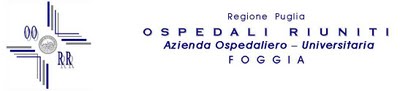 UNIVERSITA’ DEGLI STUDI DI FOGGIAFacoltà di Medicina e ChirurgiaDipartimento di Scienze Mediche e ChirurgicheViale Luigi Pinto,  1  -  71122 FOGGIA - Centralino:  0881-731111Name of Journal: World Journal of Gastrointestinal Pharmacology and TherapeuticsESPS Manuscript NO: Manuscript Type: ReviewLocal ablative treatments for hepatocellular carcinomaAntonio Facciorusso1, Gaetano Serviddio2, Nicola Muscatiello11Gastroenterology Unit, Department of Medical and Surgical Sciences, University of Foggia, Ospedali Riuniti Foggia, Italy; 2 Internal Medicine Unit, University of Foggia, Italy.Language Certificate StatementThe manuscript was reviewed by a colleague whose native language is English. Consequently, I’m confident that the language in the manuscript has reached grade A. Yours sincerely ,                                                                          Foggia, May 22th 2016Facciorusso AntonioAntonio Facciorusso, MD  	Dept. of Medicine                               Gastroenterology Unit                         	University of Foggia                       	     Foggia, Viale Luigi Pinto 1                       71100, Italy                             	                           E-mail: antonio.facciorusso@virgilio.it             